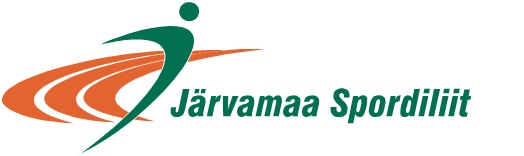 Liikumissari „Järvamaa liigub“ 5. JÄRVAMAA JÄRVEDE JOOKSUD 2023 JUHENDJärvamaa liikumissari 5. Järvamaa Järvede jooksud 2023, mis koosneb  14  jooksust üle Järvamaa alustab9. maist ja kestab  kuni 4. oktoobrini ning  kuhu on oodatud jooksma igas eas inimesi.EESMÄRK on ühendada tervislikest eluviisidest lugupidavaid Järvamaalasi, julgustada kohalikke liikumisharrastuse ja tervisesportlasi osalema Järvamaa jooksusarjas Jooksude kalender 2. 05	kell 18.00 	Käravete järve jooks 11. 05	kell 18.00	Preediku järve jooks  18. 05	kell 18.00	Tarbja järve jooks25.05	kell 18.00	Väätsa järve jooks8. 06	kell 18.00	Väinjärve jooks15. 06 	kell 18.00	Paide Tehisjärve/Südamelinna jooks15. 07	kell 12.00	A. Nurmekivi /Järva-Jaani järve jooks 20. 08	kell 14.00	Käru järve jooks24.08	kell 18.00	Roosna-Alliku järve jooks3. 09	kell 12.00	Matsimäe järve jooks5. 09	kell 18.00	Mägede järve jooks12. 09	kell 18.00	Rava järve jooks21. 09	 kell 18.00	Eistvere järve jooks4. 10	kell 17.00	M.Pirksaare/Türi Tehisjärve jooksArvestust peetakse järgnevates vanuseklassides:Jooksuseeria kokkuvõttes tunnustatakse vanuseklasside võitjaid medalitega, arvesse lähevad 10 parema jooksu punktid, kui osavõtukordi on vähem kui 8, siis punktid kokkuvõttes arvesse ei lähe.Etappidel on välja pandud  eri auhinnad parimatele jooksjatele.Kaks nädalat enne igat jooksu täpne info distantsi ning stardi koha kohta.Sarja tulemuste arvestamine:Sarjas osalejaks loetakse kõik, kes on saanud tulemuse vähemalt ühel sarja etapil. Võistlus on individuaalne. Paremusjärjestus selgitatakse punktitabeli järgi. Punkte jagatakse meeste ja naiste üld paremusjärjestuse põhjal eraldi vanuseklassides. Arvesse läheb 14-jooksu tulemuste kokkuvõttes kümme parimat tulemust ning võitjaks osutub kõige rohkem punkte kogunud võistlejad. Punktitabel: I koht 25 p, II koht 23 p, III koht 21 p, IV koht 20 p, V koht 19 p, VI 18 p, jne kuni lõpuni.Tulemuste avaldamine: Tulemused avaldatakse Järvamaa Spordiliidu veebilehel www.jarvasport.ee  Järvamaa järvede jooksude sarja ja ka tulemuste lingil järgmiselt: iga jooksu kohta eraldi ning jooksude vahekokkuvõtted alates 2. etapist iga etapi järel ning lõplikud tulemused pärast viimast jooksu. Kokkuvõttes tunnustatakse :Sarjas autasustatakse individuaalset esikolmikut meeste ja naiste arvestuses võistlusklassiti.  medalitega iga vanuseklassi esikolmikud alates mudilastest kuni 55 + tunnustatakse  sportlikumaid  ja aktiivsemaid peresidhooaja kokkuvõttes loositakse loosiauhinnad kõikides jooksus osalenute vahel.Korraldajad: Ambla Spordiklubi, Järva valla spordikeskus, Koeru Spordiklubi, Imavere Spordiklubi, SA Paide Spordikeskus, Väätsa Tervisekompleks, KJK Järvala, Käru Kultuurimaja, Roosna-Alliku Spordiklubi ja Järvamaa SL.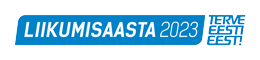 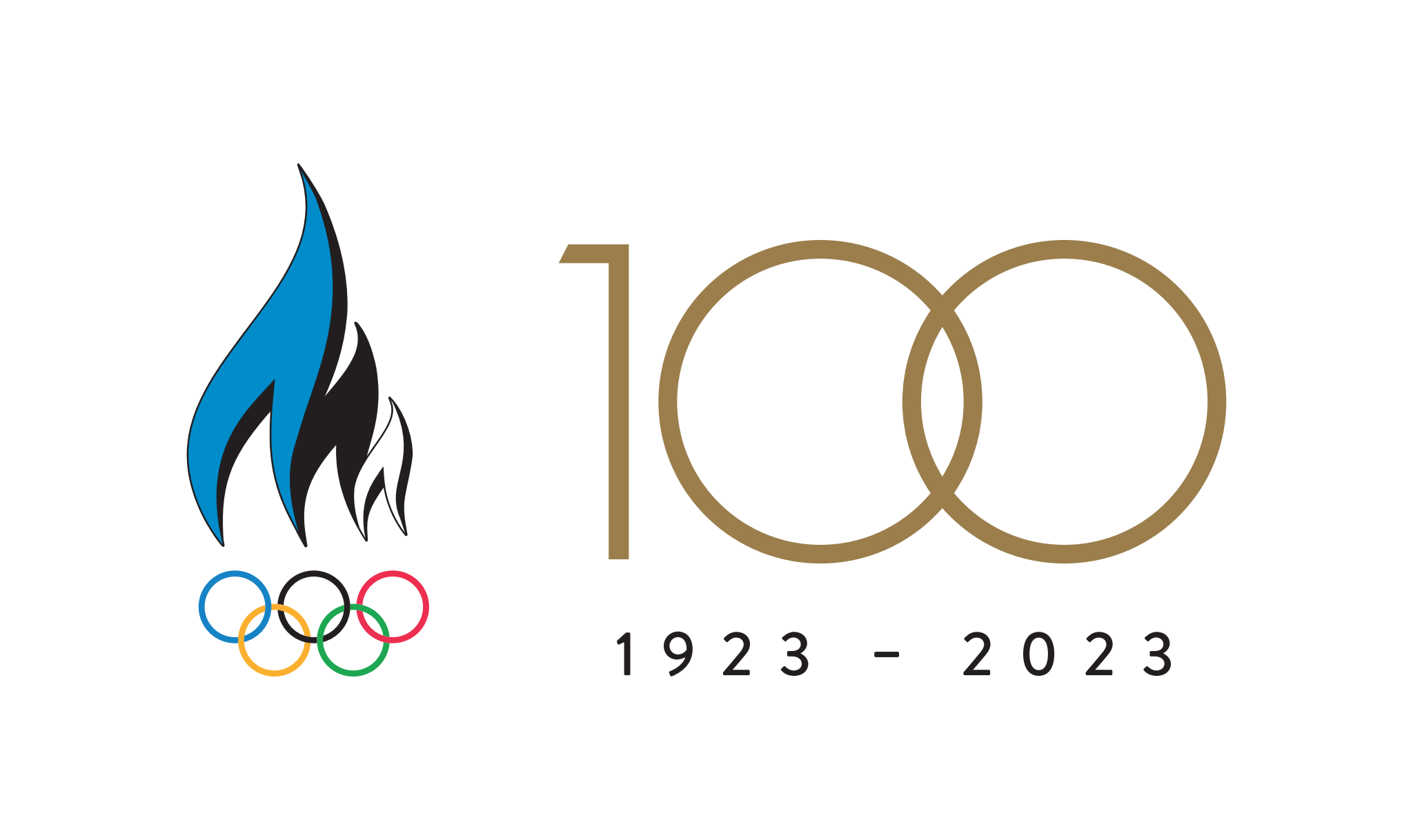 T/PT/P T/P T/PN/MN/M35-44N/M45-54N/M55+Mudilased  2017 ja hiljem sündinud  2013 - 2016   2010 -  2012   2007 - 20091989 - 2006 1979 -  1988  1969 - 19781968 ja varem sündinud